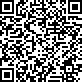 Выпискаиз реестра лицензий по состоянию на 18:22 23.06.2023 г.(сформирована на интернет-портале Росздравнадзора)Статус лицензии: действует;Регистрационный номер лицензии: Л042-01140-44/00637331;Дата предоставления лицензии: 11.01.2023;Лицензирующий орган: Департамент здравоохранения Костромской области;Полное и (в случае, если имеется) сокращённое наименование, в том числе фирменное наименование, и организационно-правовая форма юридического лица, адрес его места нахождения, государственный регистрационный номер записи о создании юридического лица:Полное наименование - Областное государственное бюджетное учреждение здравоохранения "Костромской противотуберкулезный диспансер";Сокращённое наименование - ОГБУЗ "Костромской противотуберкулезный диспансер"; ОПФ - Государственное учреждение;Адрес места нахождения - 156014, Россия, Костромская область, г. Кострома, Центральная, д. 46;ОГРН - 1024400530758;Идентификационный номер налогоплательщика: 4444004558;Лицензируемый вид деятельности: Фармацевтическая деятельность;Адреса мест осуществления лицензируемого вида деятельности с указанием выполняемых работ, оказываемых услуг, составляющих лицензируемый вид деятельности:156014, Костромская область, г. Кострома район, Кострома, ул. Центральная, д. 46, пом.№№2,5,6,7,8,10,71,72,73,74,75,79 (Аптека как структурное подразделение медицинской организации - Готовых лекарственных форм )выполняемые работы, оказываемые услуги:-отпуск лекарственных препаратов для медицинского применения;-перевозка лекарственных препаратов для медицинского применения;-хранение лекарственных препаратов для медицинского применения.Номер и дата приказа (распоряжения) лицензирующего органа: № 5/л от 11.01.2023.Иные установленные нормативными правовыми актами Российской Федерации сведения: приказ/решение (выдача лицензии) № 5/л от 11.01.2023.Выписка носит информационный характер, после ее составления в реестр лицензий могли быть внесены изменения.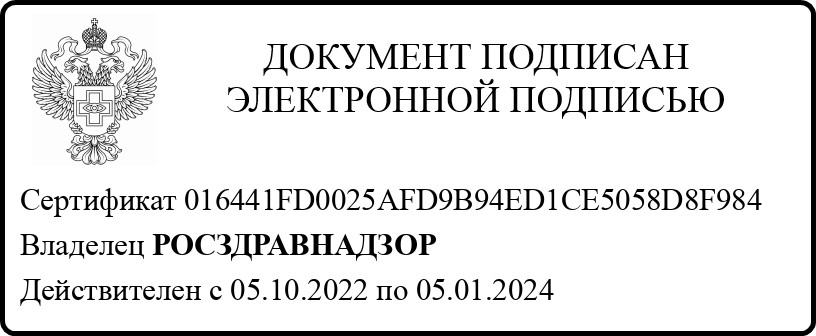 